Publicado en España el 04/09/2015 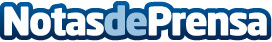 Nace GoVideos: Videos de Risa, Terror, Bromas, Videojuegos... y más¿Te gustaría tener en un solo portal todos aquellos vídeos que te hacen reír? Pues ahora ya lo puedes conseguir de una forma muy fácil: ha nacido el portal GoVideos, un espacio en donde podrás encontrar todo tipo de humor y contenidos para hacerte pasar los mejores ratos que te puedas imaginar. Con casi un video nuevo cada hora y vídeos de todas las temáticas y gustos. Los videos más virales de los que todo el mundo habla están aquí.Datos de contacto:Marcos DonaldCEONota de prensa publicada en: https://www.notasdeprensa.es/nace-govideos-videos-de-risa-terror-bromas Categorias: Internacional Imágen y sonido Telecomunicaciones Entretenimiento Mascotas Gaming http://www.notasdeprensa.es